２０２２年９月１３日指導者各位日本ボーイスカウト兵庫連盟コミッショナー　　高田真志指導者の集い（インダバ）のご案内ここ３年近く、新型コロナウィルスの影響で私たちのスカウト活動が十分にできなくなっています。インダバもオンラインで開催したり・・・と工夫はしてきましたが、やっぱりインダバは集まらないとダメですね。感染状況を鑑みて案内が遅くなりましたが、今年はインダバを決行します！！　いつも通り、スカウティングの楽しさや魅力を体験する場としてプログラムを展開します。みんなで集まり、この日だけはスカウトに戻り、インダバで対班競点を中心とした展開を楽しみながら、スカウティングの魅力とこの運動の力を実感しましょう。今年は、どうやら『理不尽極まりない鬼隊長』がいるBS隊がインダバの舞台になるようです。ボーイスカウトのスキルには、ロープワークや読図、計測、手旗などがありますが、その根底にある「観察」「推理」「創意」「工夫」を発揮することが重要です。『理不尽極まりない鬼隊長』に、私たちはスカウトとして見返してやろうではありませんか！　その為には、我々のバイブルでもある「スカウティングフォアボーイズ」を存分に活用していただければと思います。さあ、指導者のみなさん！インダバに参加して、スカウティングのすばらしさを一緒に感じましょう！！記１. 日時　　　　２０２２年１０月１日(土) 13:00 ～ １０月２日(日) 13:00　受付：１日 12:30～　　解散：２日13:00 予定２. 会場　　　　兵庫県立嬉野台生涯教育センター　兵庫県加東市下久米1227-18　 TEL：（0795）44-0711　https://www.hyogo-ikigai.or.jp/ureshino-bo/３. 内容　　　　テーマ・・・「スカウト達の反撃」　～スカウティングフォアボーイズを使って鬼隊長を見返そう！～１０月１日(土)　　12:30  受付開始（青少年広場＜青少年宿泊研修棟前＞）13:00  開会式、オリエンテーション13:30  ①　とある、くすのき第１団BS隊part１班長会議で、こんなことって・・・班集会は反撃会議鬼隊長を隊集会で見返そう！16:30  ②　理不尽な野外料理むちゃぶり鬼隊長を感心させよう！創意工夫？ゴージャス？美味？19:30  ③　理不尽なキャンプファイア理不尽ルールのキャンプファイア？！笑わない隊長を笑わせよう！21:00  懇親会22:00  消灯１０月２日(日)　　06:00  起床・洗面・清掃07:00  朝食08:00  朝礼、スカウツオウン、B-P体操08:30  ④　とある、くすのき第１団BS隊part２不満爆発！班長会議！班集会は超反撃会議我々の素晴らしさを鬼隊長に認めさせよう！12:00  昼食12:30  講評・優秀班発表12:45  閉会式13:00  解散４. 参加費　　  一人当たり　4,000円（会場費･宿泊費･食事代･資料代等､一部食事不要のときは減額）※懇親会会費は別途500円徴収します。参加当日受付時に合わせてお支払いください。※2日目のみの参加は2,000円としますが、極力1日目の夕食までにお越しください。申込み後、都合により参加できなくなったときは、９月２８日(水)までに連絡をいただければ、参加費は不要としますが、以後のときあるいは連絡なく不参加の場合は、後日、すみやかに参加費を県連事務局にお届けください。５．服装・持ち物  正装（帽子はハットまたは中折れ帽）、活動帽(あれば県連キャップ)、活動着・防寒具、マスク、雨具(カッパ、傘不可)、食器、マイカップ、軍手、タオル、洗面具、懐中電灯、シーターポン、ロープ、手旗、シルバコンパス、筆記具、バインダー（あれば）、「スカウティングフォアボーイズ」、参考図書、スカウトソング歌集、指導者手帳、その他プログラム・一泊舎営に必要なもの（風呂あり）、その他インダバを楽しむためのもの、その他コロナ対策関連グッズ６．参加申込     準備の都合上、団で取りまとめの上、別紙申込書に漏れなく記入し、９月２５日(日)までに、Eメール( indaba@bs-hyogo.gr.jp )またはFAX(078-330-3365)でお申込みください。７．その他　　　　　　公式Facebook  https://www.facebook.com/IndabaBsHyogo/にて、随時、情報を　　　　　　　　　　　　　追加していきますので、こまめにチェックをお願いします。※Facebookのユーザーで無くても閲覧可能です。８. 現地案内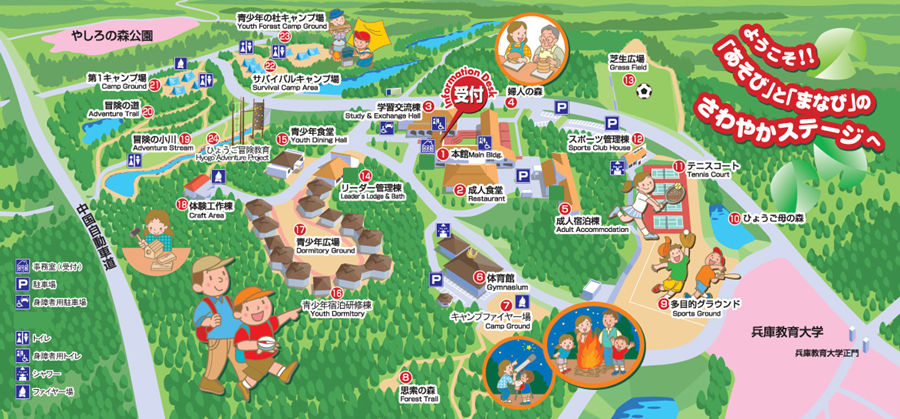 ※詳しくは、兵庫県立嬉野台生涯教育センター公式ホームページ交通案内（https://www.hyogo-ikigai.or.jp/ureshino-bo/shisetsu/04_access1.htm）をご覧下さい。２０２２年度　インダバ参加申込書　　      　　　地区　　　　　第　　 　団　　　　　　　　　　　　　※乗用車乗り合わせの場合は、利用者数と台数の合計も記入願います。参加費合計は(ａ)参加費と(ｂ)懇親会費の合計になります。　　　以上　　　　名の参加を申し込みます。　　　　　　　　　　　　２０２２ 年　　　月　　　日団内役務参加者氏名性　別到着
予定宿泊食　　事　　等食　　事　　等食　　事　　等食　　事　　等参加費※交通手段(○印を記入)団内役務参加者氏名性　別到着
予定宿泊１日(土)１日(土)２日(日)２日(日)参加費※交通手段(○印を記入)団内役務参加者氏名性　別到着
予定宿泊夕食懇親会朝食昼食参加費※交通手段(○印を記入)VS　隊長兵庫　太郎男１日12:30する○○○○\4,000乗用車・公共機関CS　副長但馬　二朗男１日　20:00する×○○○\3,000・乗用車公共機関BS　副長六甲　花子女２日　 7:00×××○○\2,000乗用車・公共機関・乗用車・公共機関・乗用車・公共機関・乗用車・公共機関・乗用車・公共機関・乗用車・公共機関・乗用車・公共機関合　計名名名名名　　　　名(a)円・乗用車　人 　台・公共機関　　　　人　　　　　懇親会費＠500円×　　　人　(b)　　　　　　　　　円懇親会費＠500円×　　　人　(b)　　　　　　　　　円懇親会費＠500円×　　　人　(b)　　　　　　　　　円懇親会費＠500円×　　　人　(b)　　　　　　　　　円懇親会費＠500円×　　　人　(b)　　　　　　　　　円懇親会費＠500円×　　　人　(b)　　　　　　　　　円参加費合計　　　　　　　　　　　円　　　　　　　　　　　　　　地区　　　　　第　　　　団　　　　　　　団委員長  　　　　          　　　　　　　　　　　（印） 　県連受付日　 2022 ・ 　 ・　　　　　　　　　　　　　　地区　　　　　第　　　　団　　　　　　　団委員長  　　　　          　　　　　　　　　　　（印） 　県連受付日　 2022 ・ 　 ・　　　　　　　　　　　　　　地区　　　　　第　　　　団　　　　　　　団委員長  　　　　          　　　　　　　　　　　（印）